Juletur til Tivoli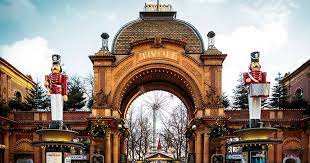 Tirsdag den 14. decemberVi mødes på Herlev station kl. 16.30Hvis I selv tager derind, mødes vi påRestaurant Påfuglen kl. 17.30I skal selv have penge med til:Indgang (husk dit årskort)Tur pasMad og drikkevarerVi tager hjem ved 20.30 tiden